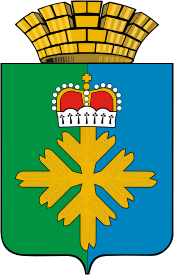 ПОСТАНОВЛЕНИЕАДМИНИСТРАЦИИ ГОРОДСКОГО ОКРУГА ПЕЛЫМВ связи с кадровыми изменениями, протокола заседания штаба по профилактике ОРВИ, гриппа, новой коронавирусной инфекции (COVID – 19) на территории городского округа Пелым от 04.08.2020 № 45, руководствуясь Уставом городского округа Пелым, администрация городского округа ПелымПОСТАНОВЛЯЕТ: Внести в состав штаба по профилактике ОРВИ, гриппа, новой коронавирусной инфекции (COVID – 19), утвержденный постановлением администрации городского округа Пелым от 20.03.2020 № 80 «Об утверждении плана организационных санитарно-противоэпидемических мероприятий по предупреждению завоза и распространения новой коронавирусной инфекции на территории городского округа Пелым» следующие изменения: - включить в состав штаба по профилактике ОРВИ, гриппа, новой коронавирусной инфекции (COVID – 19) членом штаба Шарипкулову Алену Андреевну, специалиста администрации городского округа Пелым. Настоящее постановление опубликовать в информационной газете «Пелымский вестник» и разместить на официальном сайте городского округа Пелым в информационно-телекоммуникационной сети «Интернет». Постановление администрации от 20.03.2020 № 80 «Об утверждении плана организационных санитарно-противоэпидемических мероприятий по предупреждению завоза и распространения новой коронавирусной инфекции на территории городского округа Пелым с внесенными настоящим постановлением изменениями разместить на официальном сайте городского округа Пелым в сети интернет. Контроль за исполнением настоящего постановления возложить на заместителя главы администрации городского округа Пелым А.А. Пелевину.Глава городского округа Пелым                                                              Ш.Т. Алиевот 10.08.2020 № 220п. ПелымО внесении изменений в состав штаба по профилактике ОРВИ, гриппа, новой коронавирусной инфекции (COVID – 19), утвержденного постановлением администрации городского округа Пелым             от 20.03.2020 № 80